INTROIT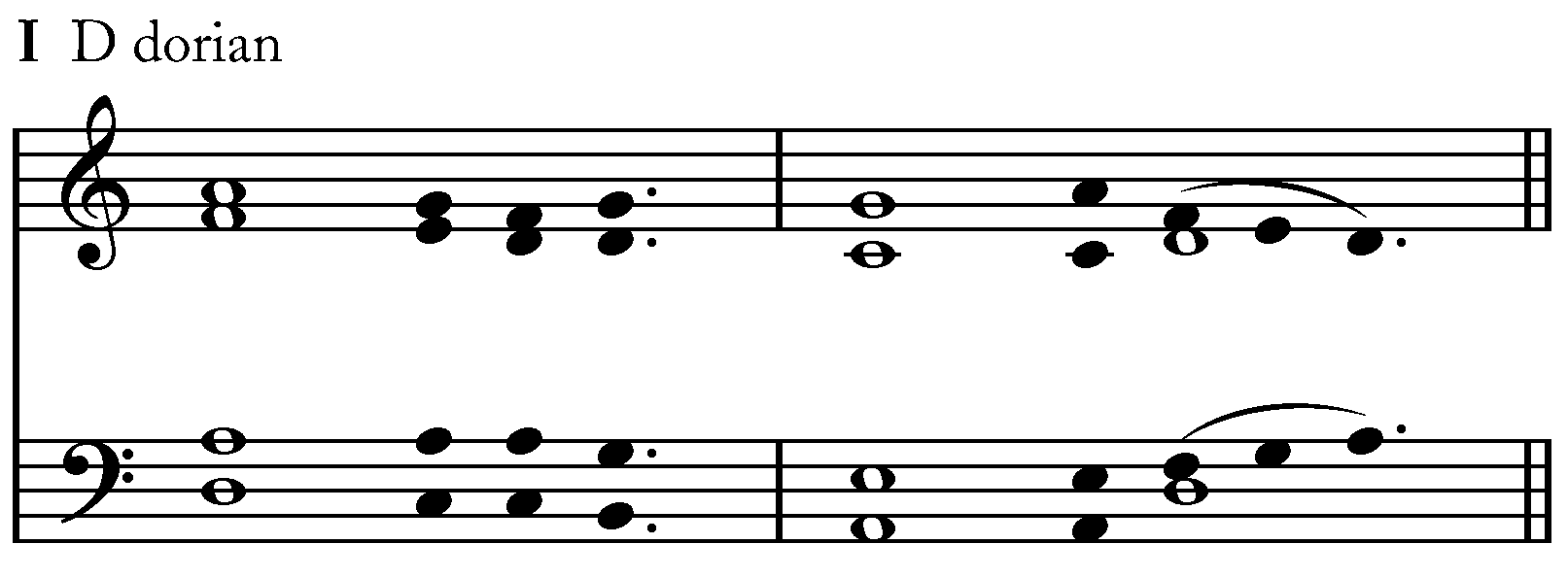 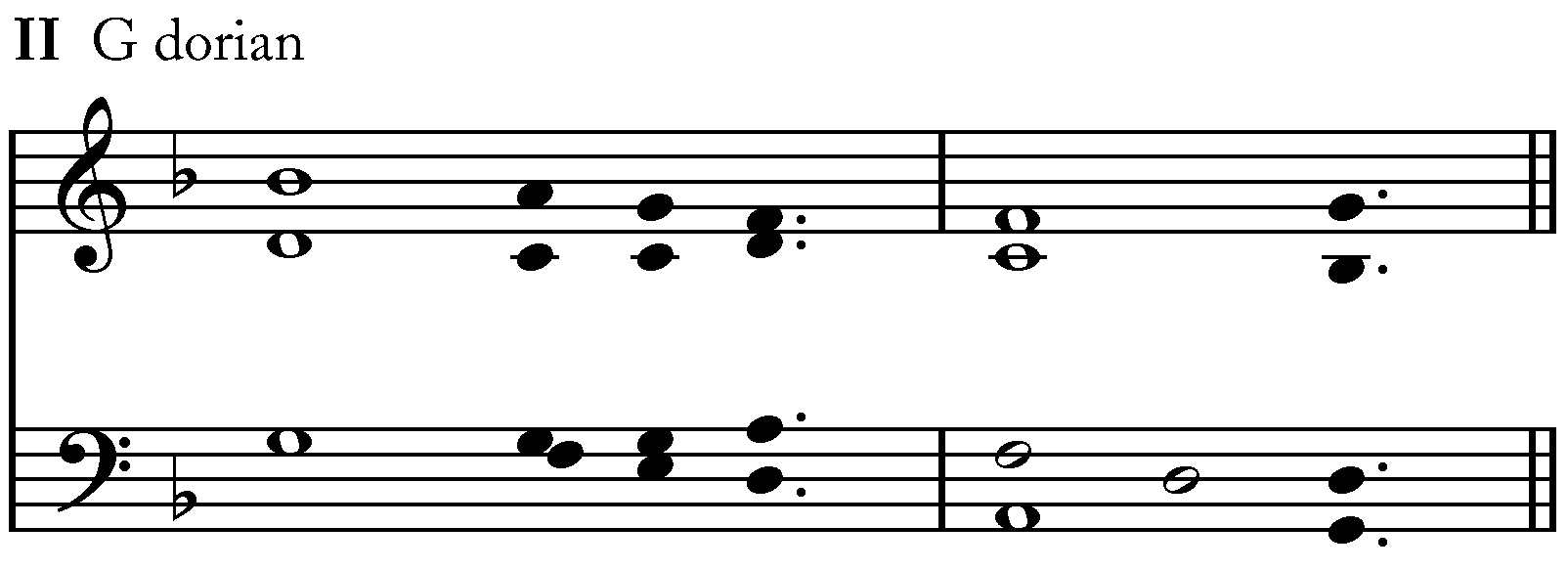 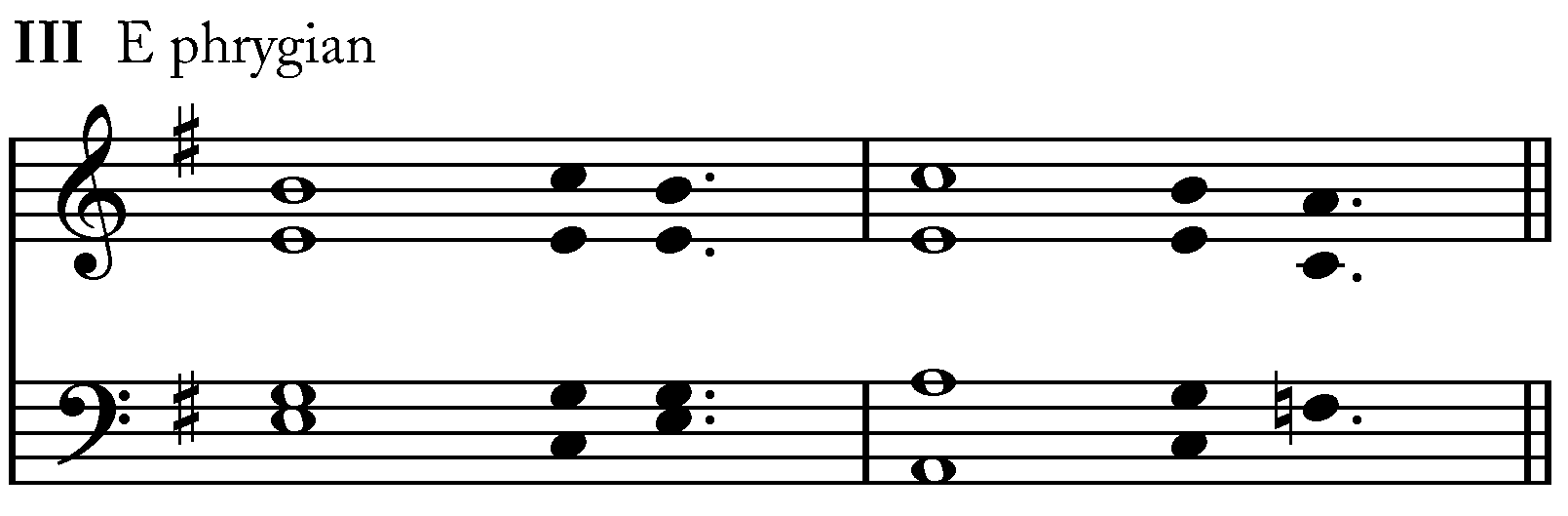 IV: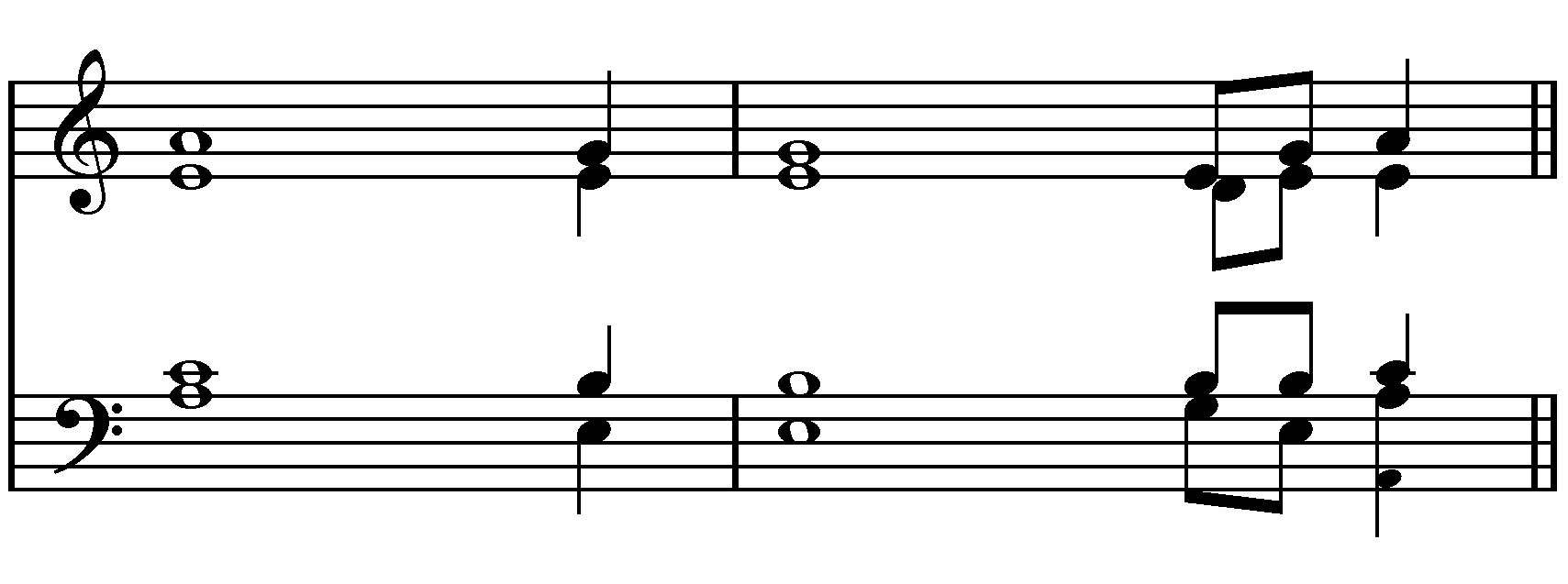 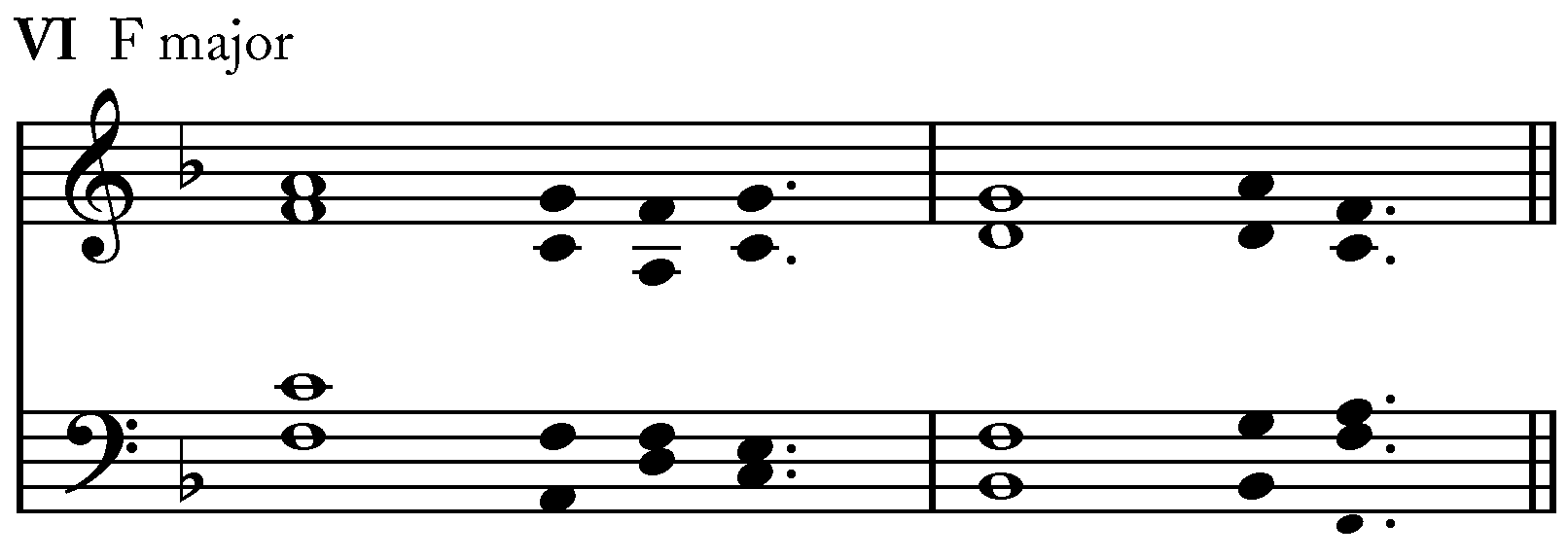 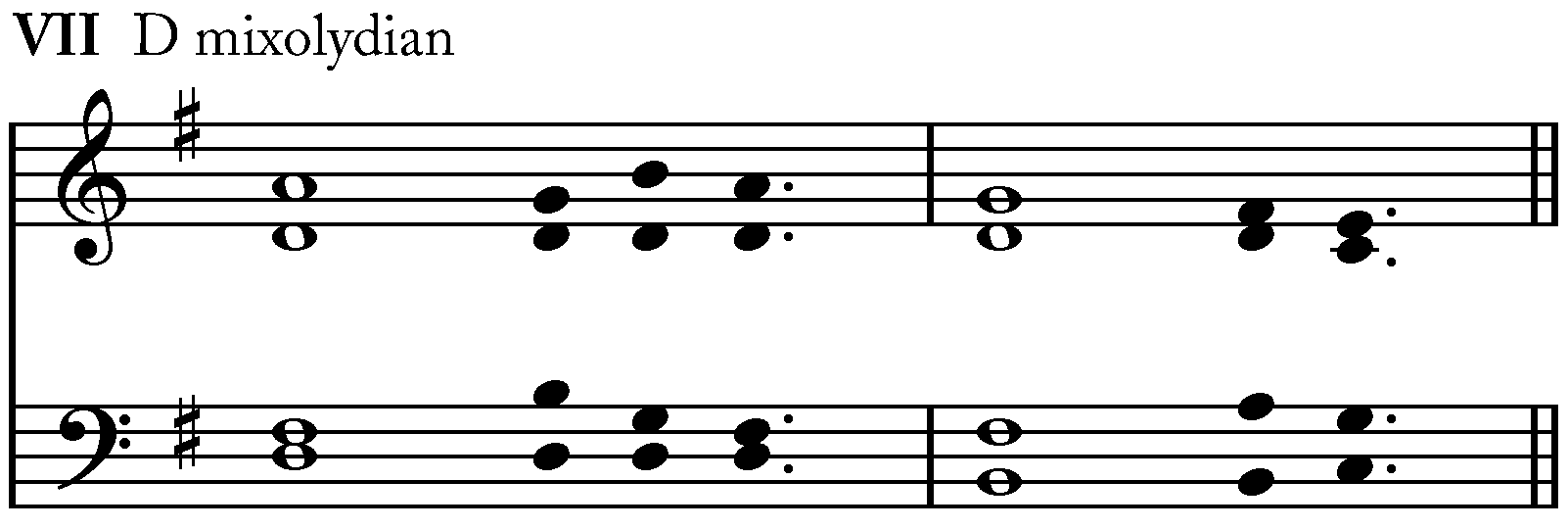 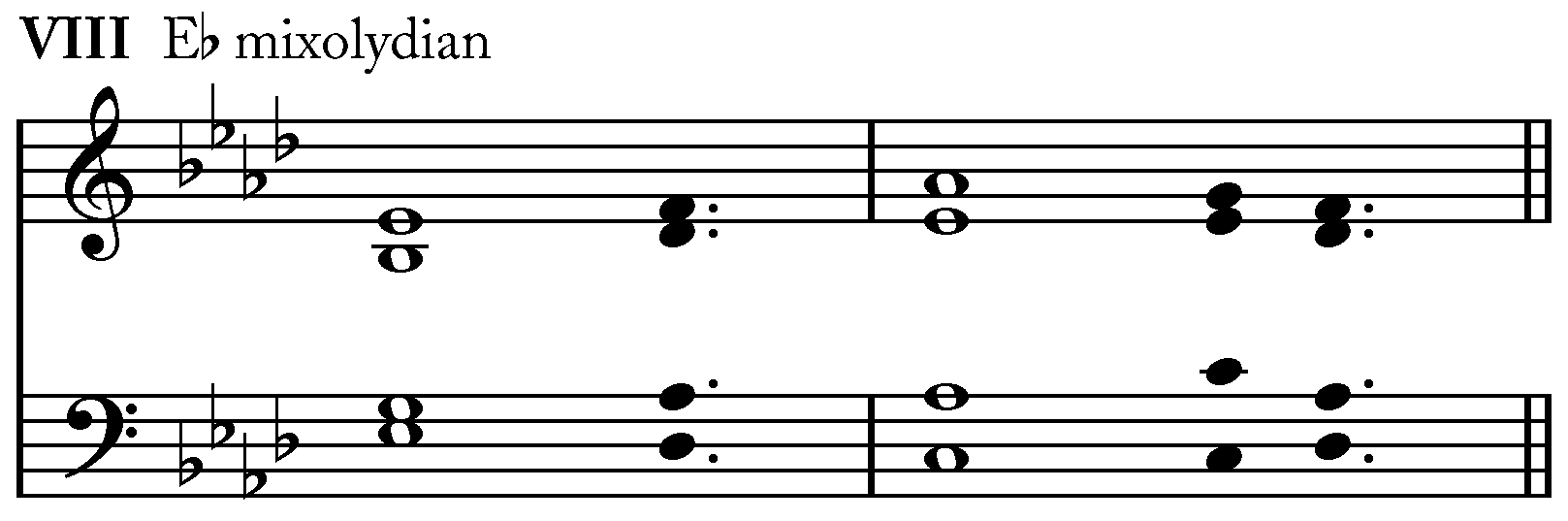 OFFERTORYI: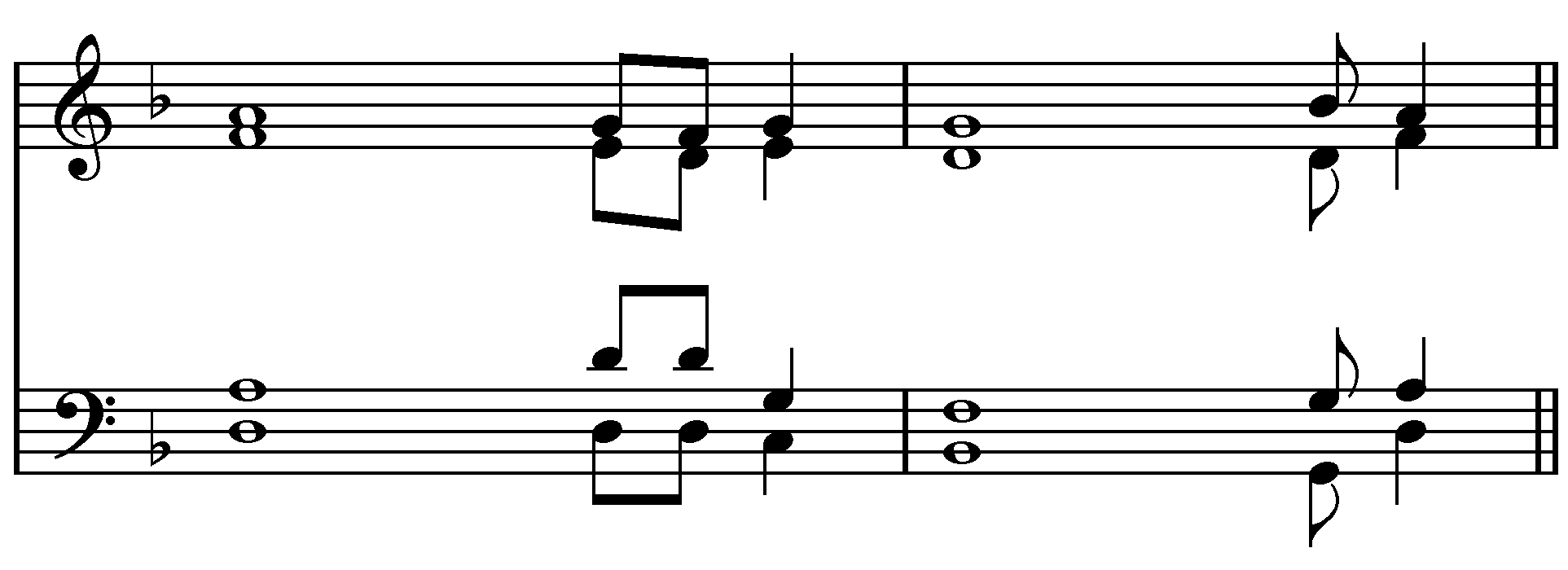 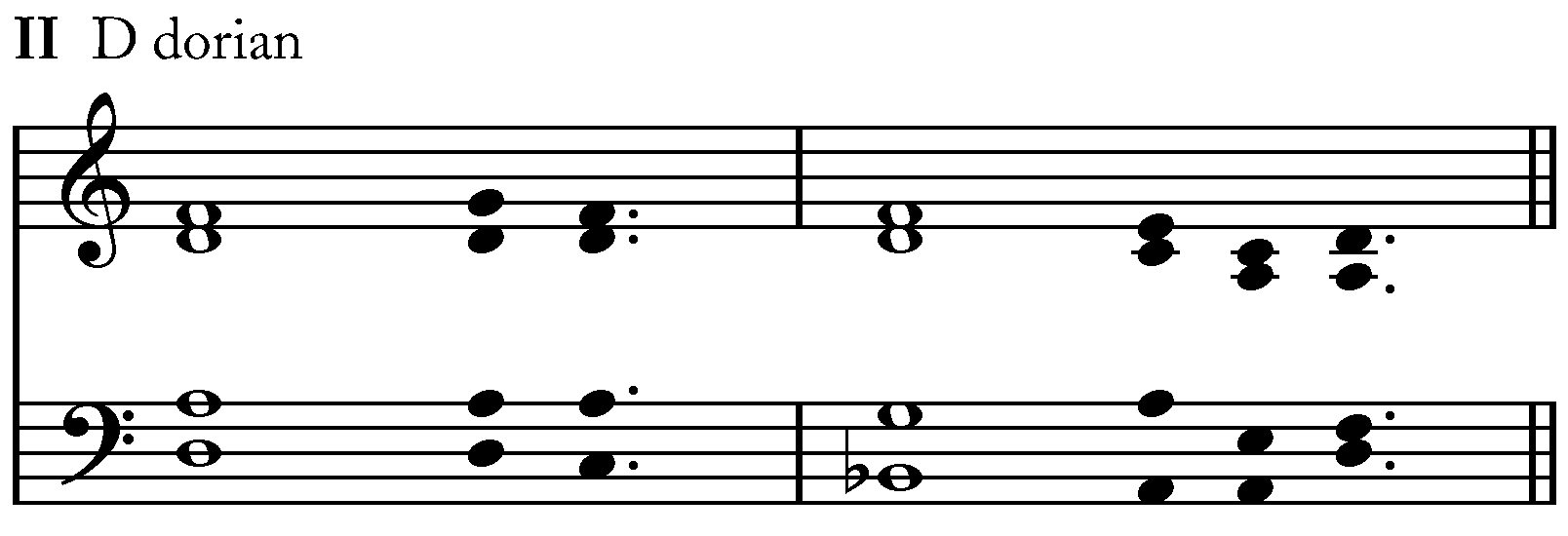 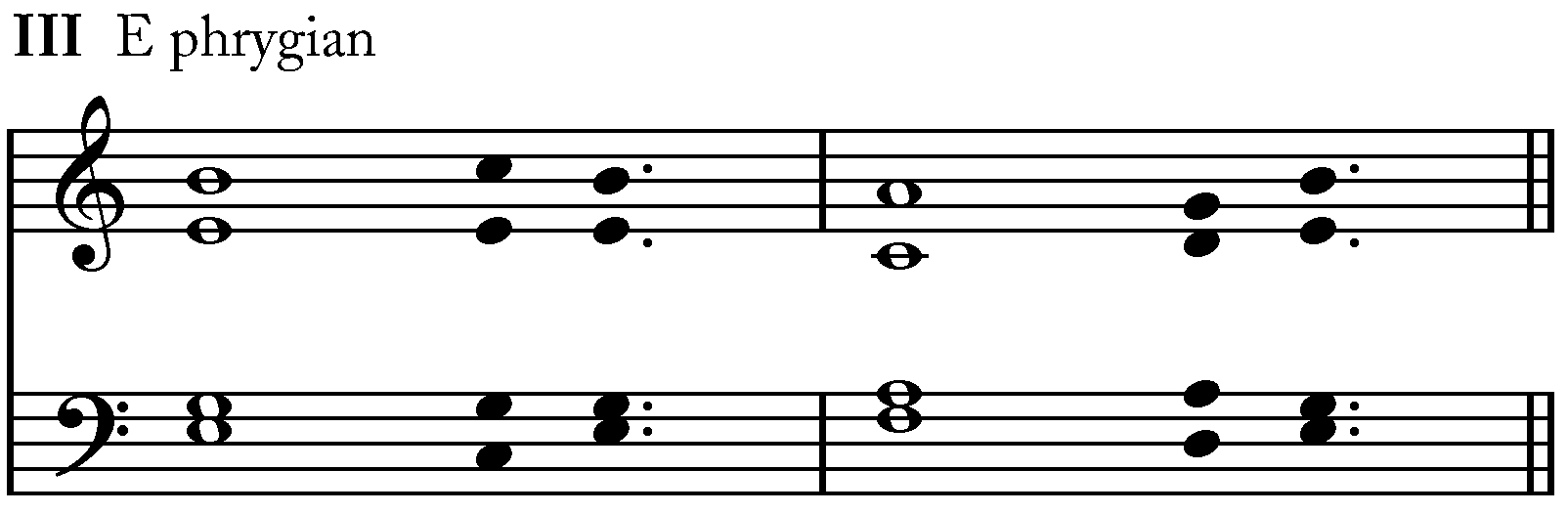 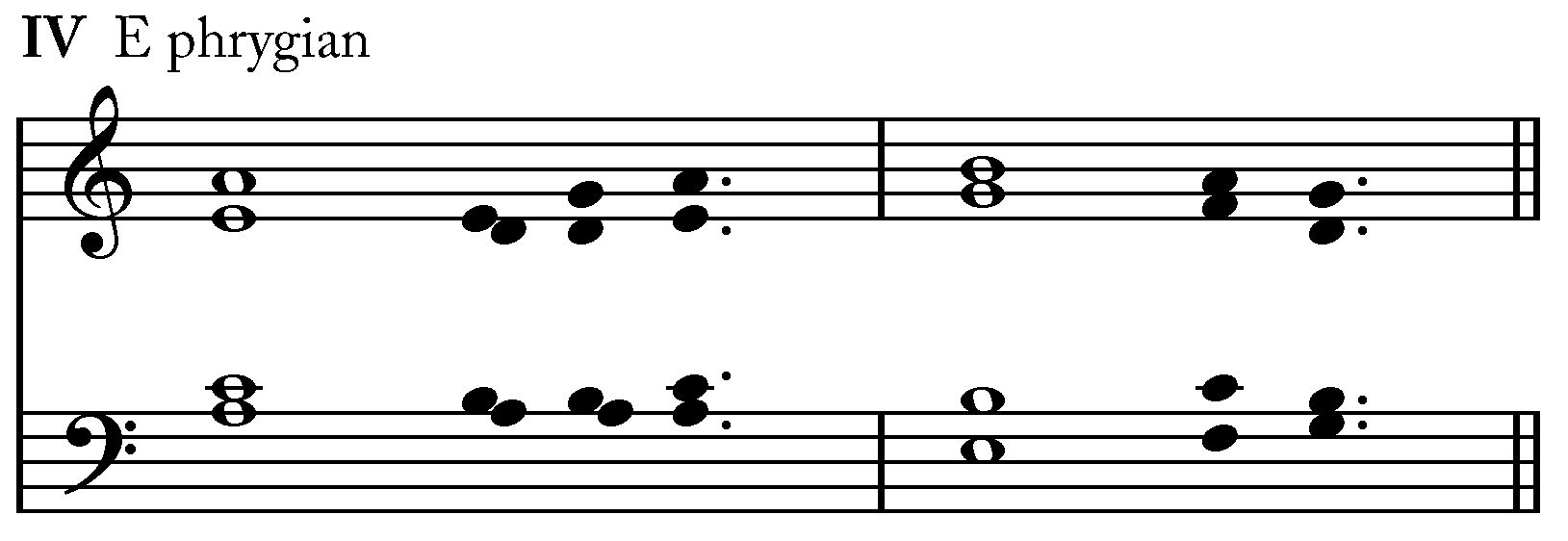 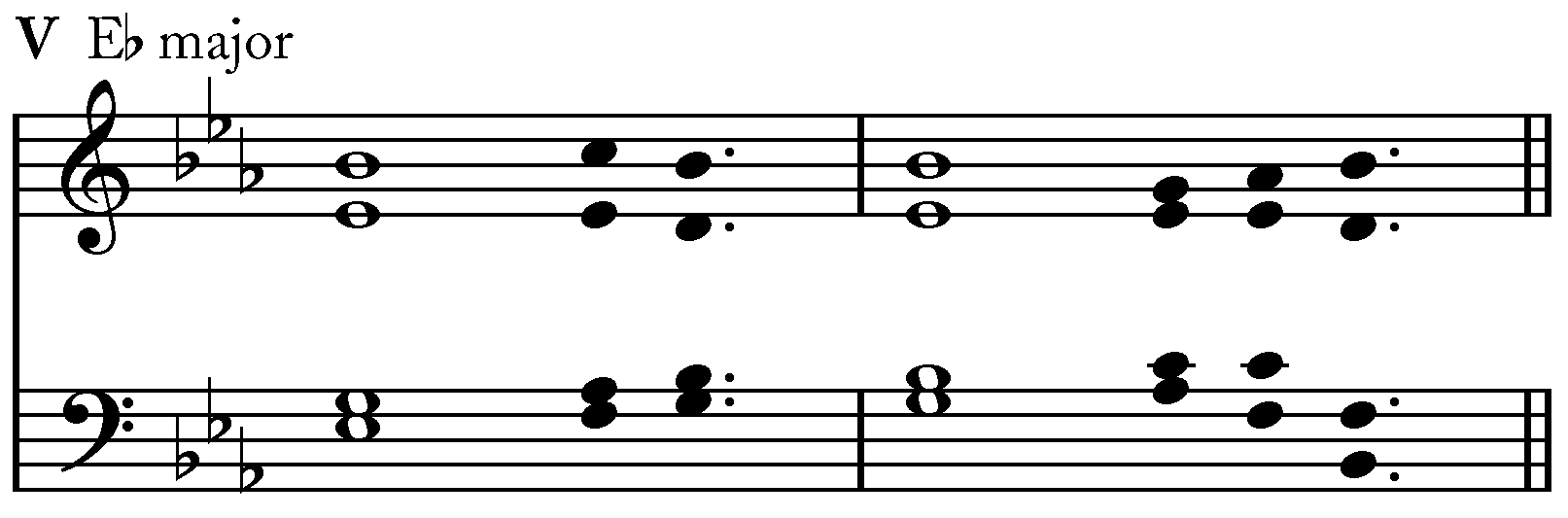 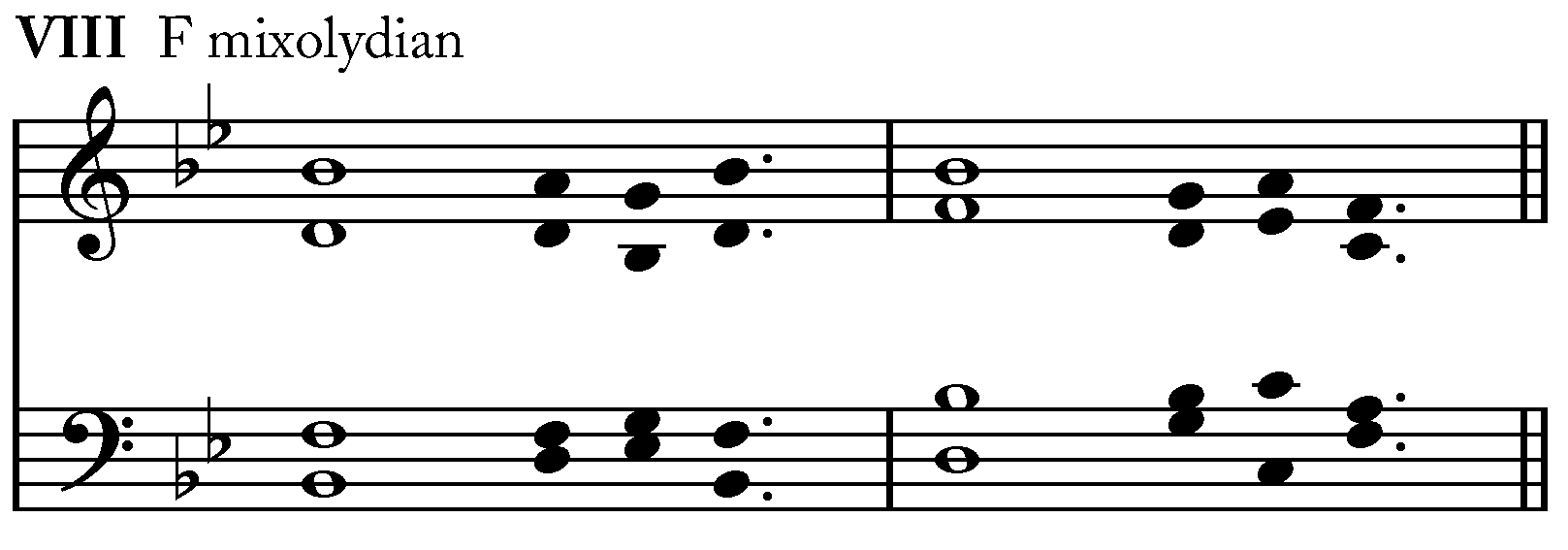 COMMUNION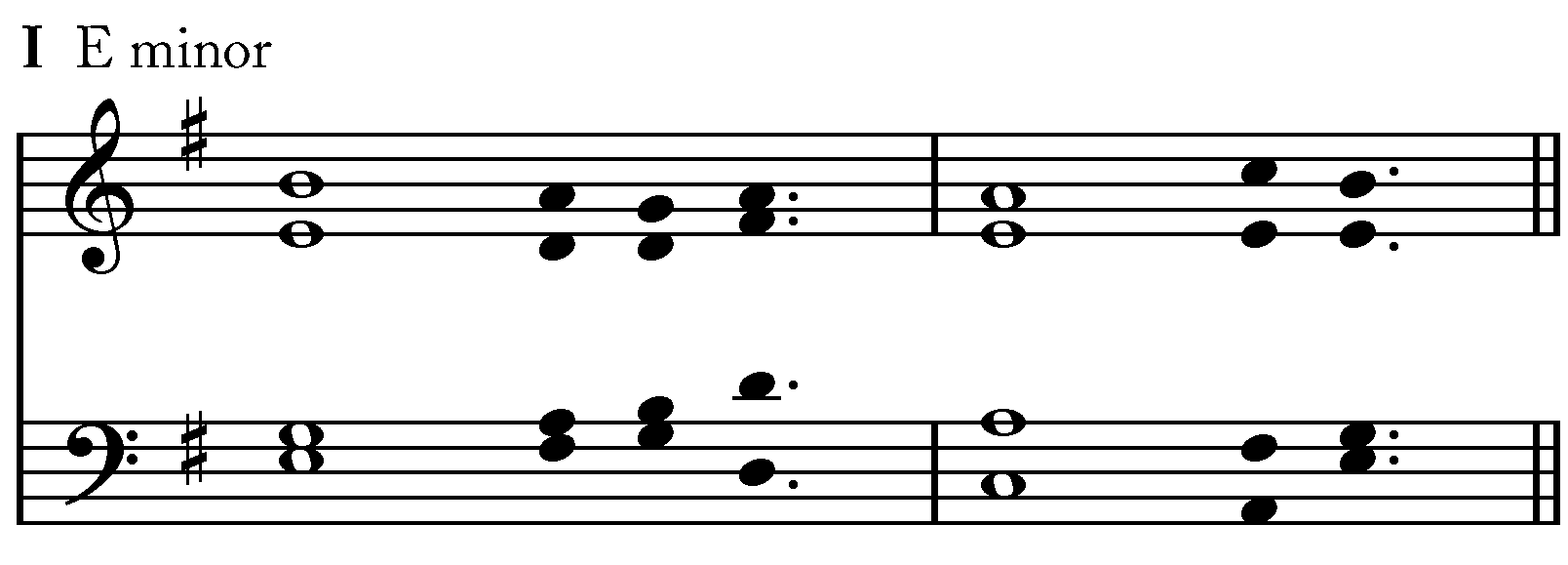 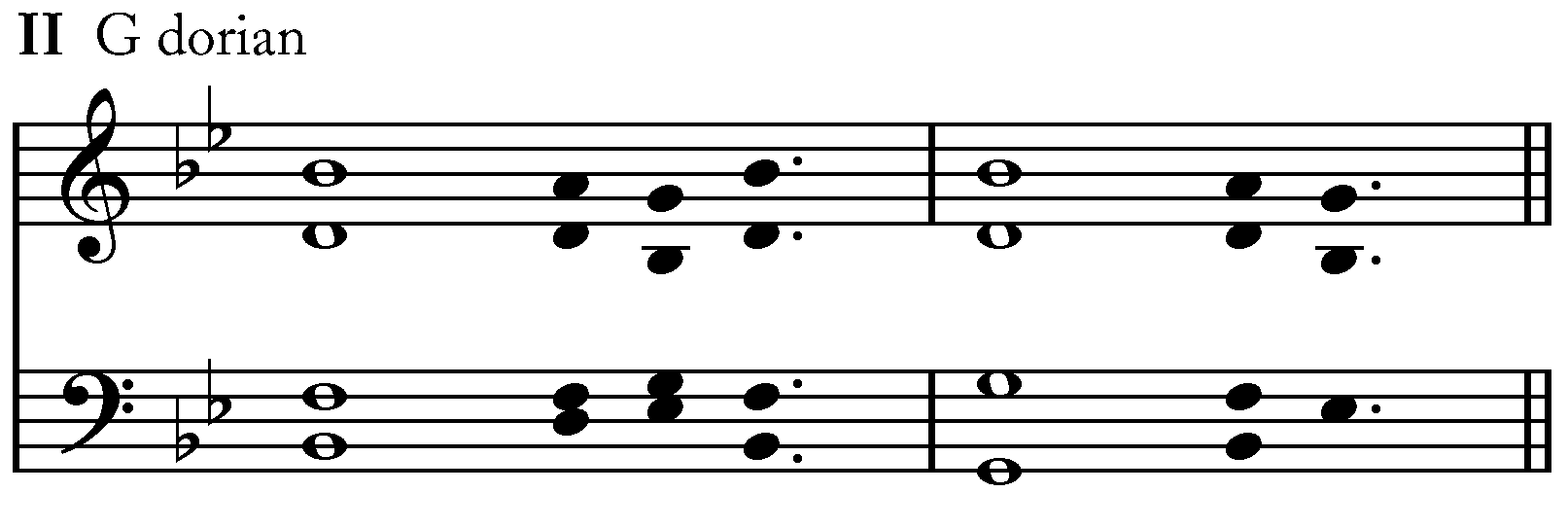 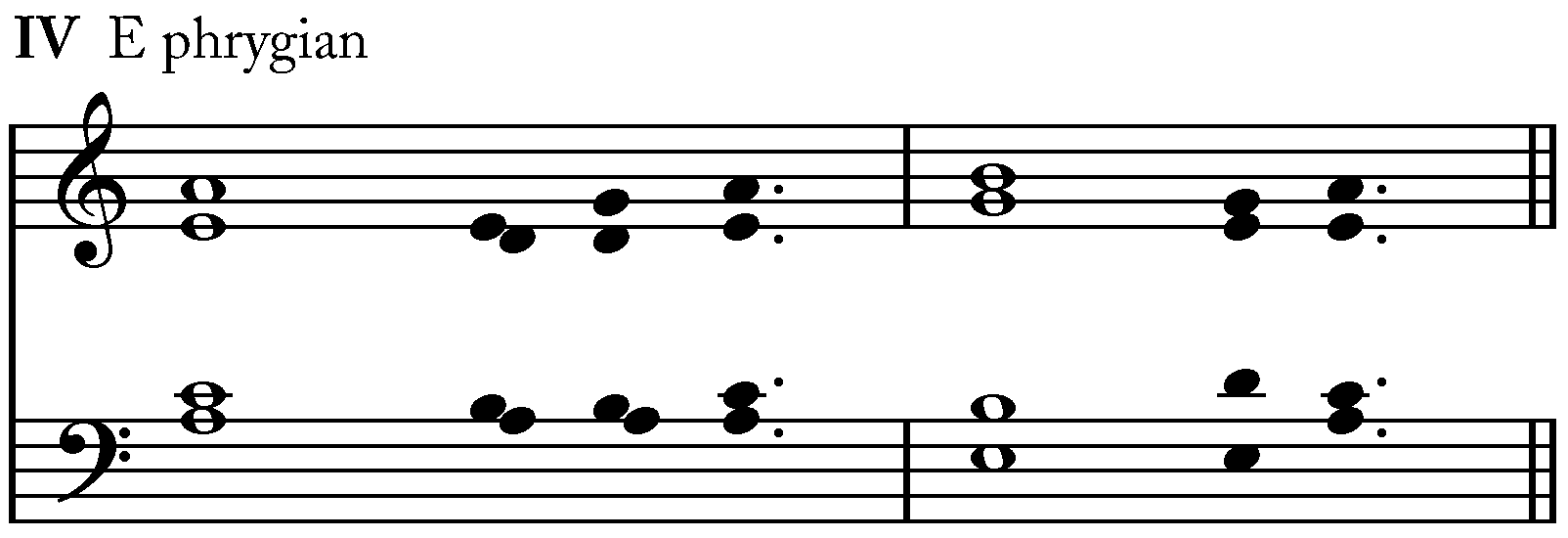 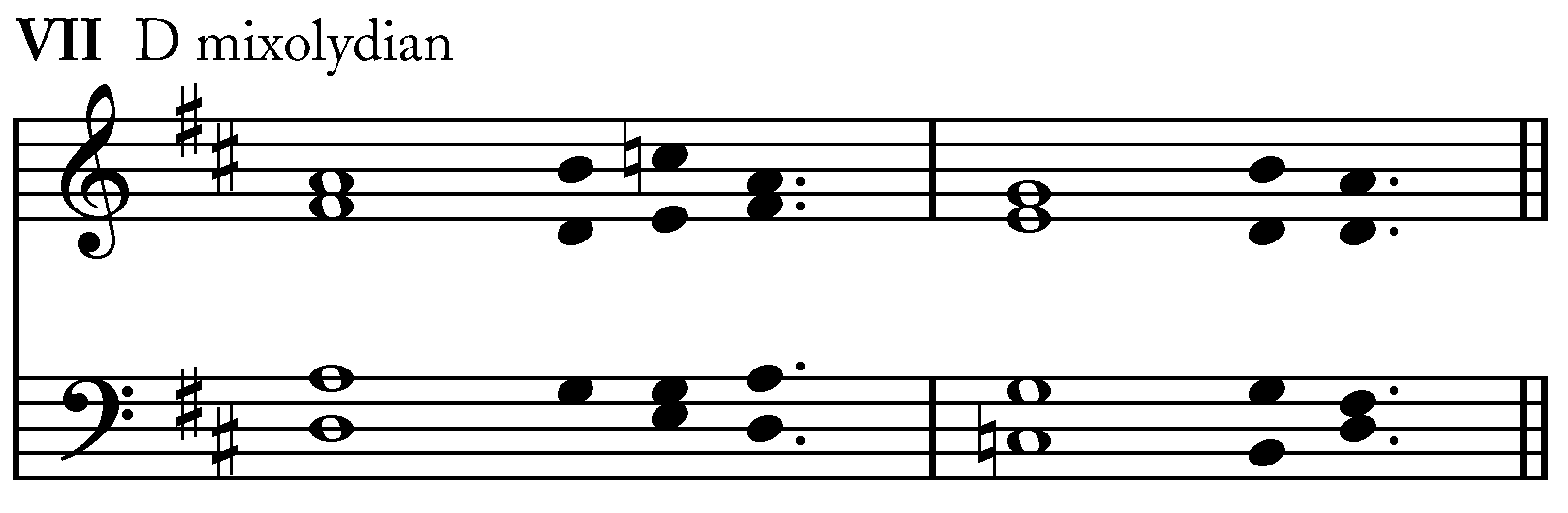 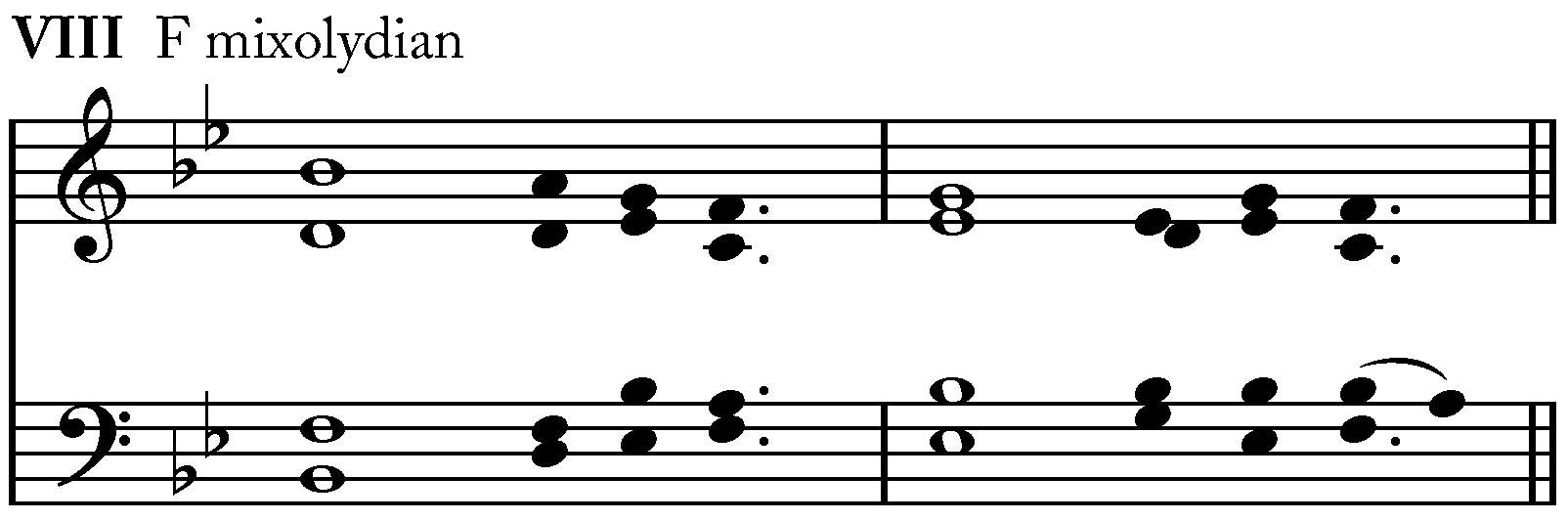 